Bubble BlowersThis scientific practical is all about homemade bubble blowers.EquipmentYou will need:Washing up liquid WaterPlastic strawScissorsSmooth surface like a marble bench CupInstructionsFirst, you will need to get your scissors and cut the straw in half length ways so that you have two short straws.Second, cut the top of the straw into quarters and bend the four pieces down into a flower shape, like the picture below.Next, get your cup and put the washing up liquid and water into the cup. Ratio, liquid to water 1:3.Now just stir it with the straw and you are ready to go!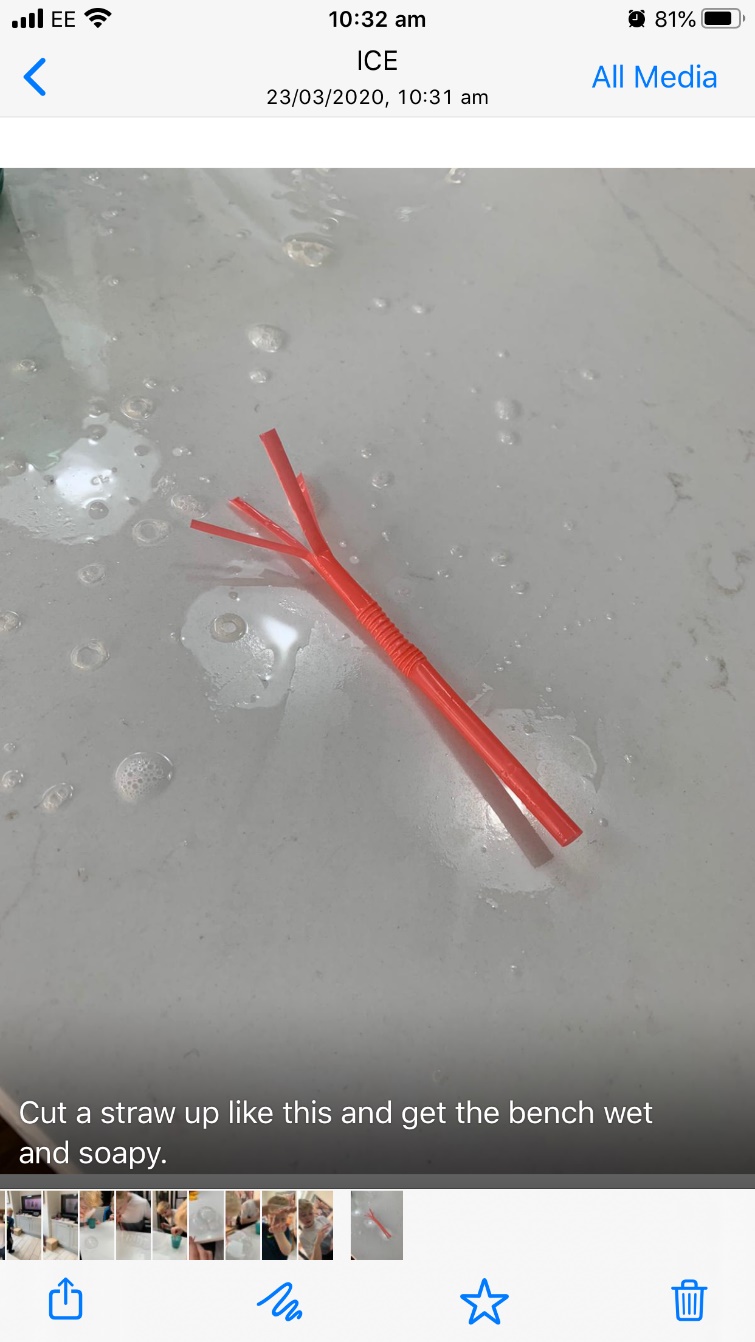 Buble IgloosYou can blow bubble igloos by covering your bench in the soapy water.Blow a bubble with your straw then place it on the bench and continue to blow.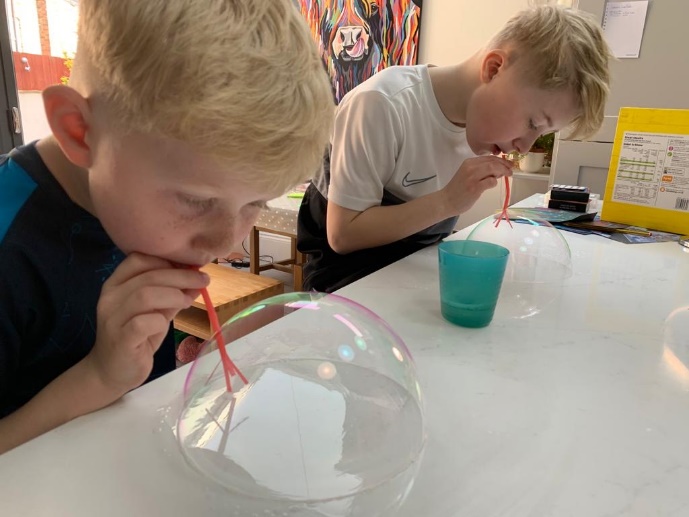 Bubble ForcefieldWet your hands with soapy water.Blow your bubble with the straw then put it onto your hand and make a bubble force field.While your bubble is on your hand you can put your straw inside of the bubble and blow to make it bigger.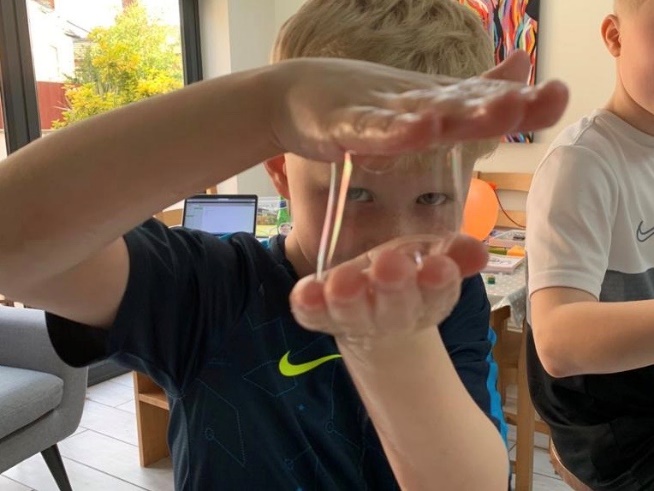 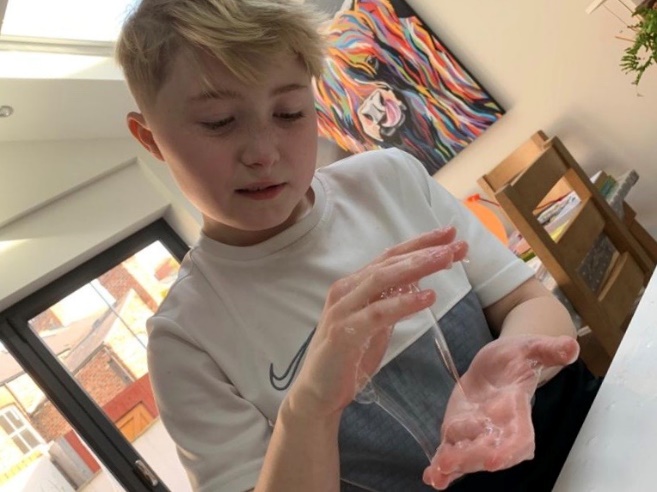 ChallengesCan you put a bubble inside a bubble?Can you make a bubble caterpillar?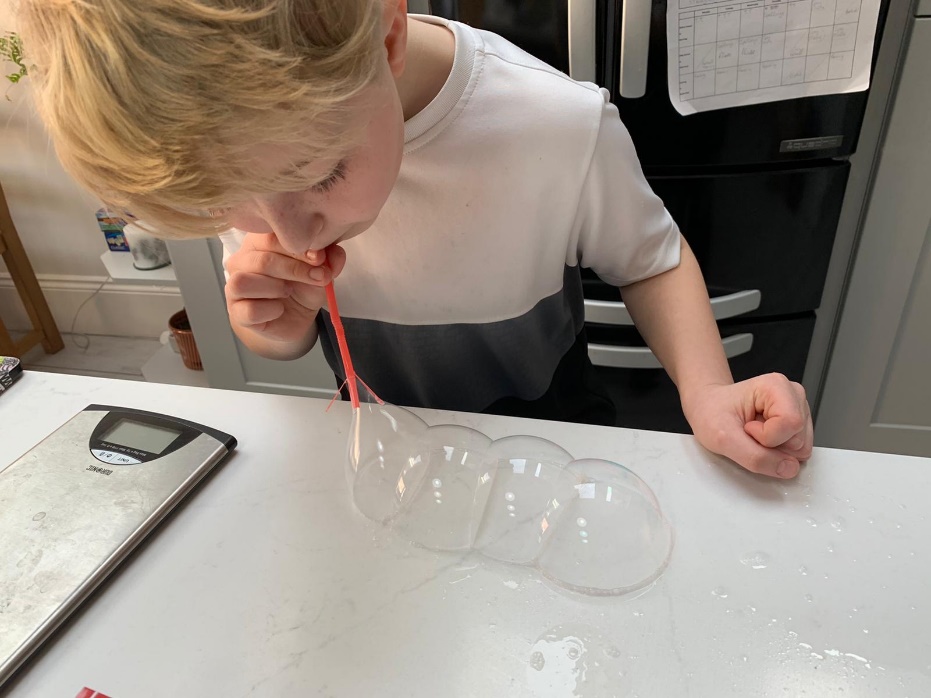 Why?Do you need to blow slowly or fast? Why?What would happen if you cut the end of the straw more than 4 times? Will it still work?